農業総合センター技術移転セミナー「トルコギキョウほ場見学会」参加申込書申込者　所　　属　　　　　　　　　　　　　　　　　氏　　名　　　　　　　　　　　　　　　　電話番号　　　　　　　　　　　　注1 本参加申込書に記入いただいた内容は、本セミナーに係る事務手続き以外に使用することはありません。注2 新型コロナウイルス感染症対策として、マスクを着用ください。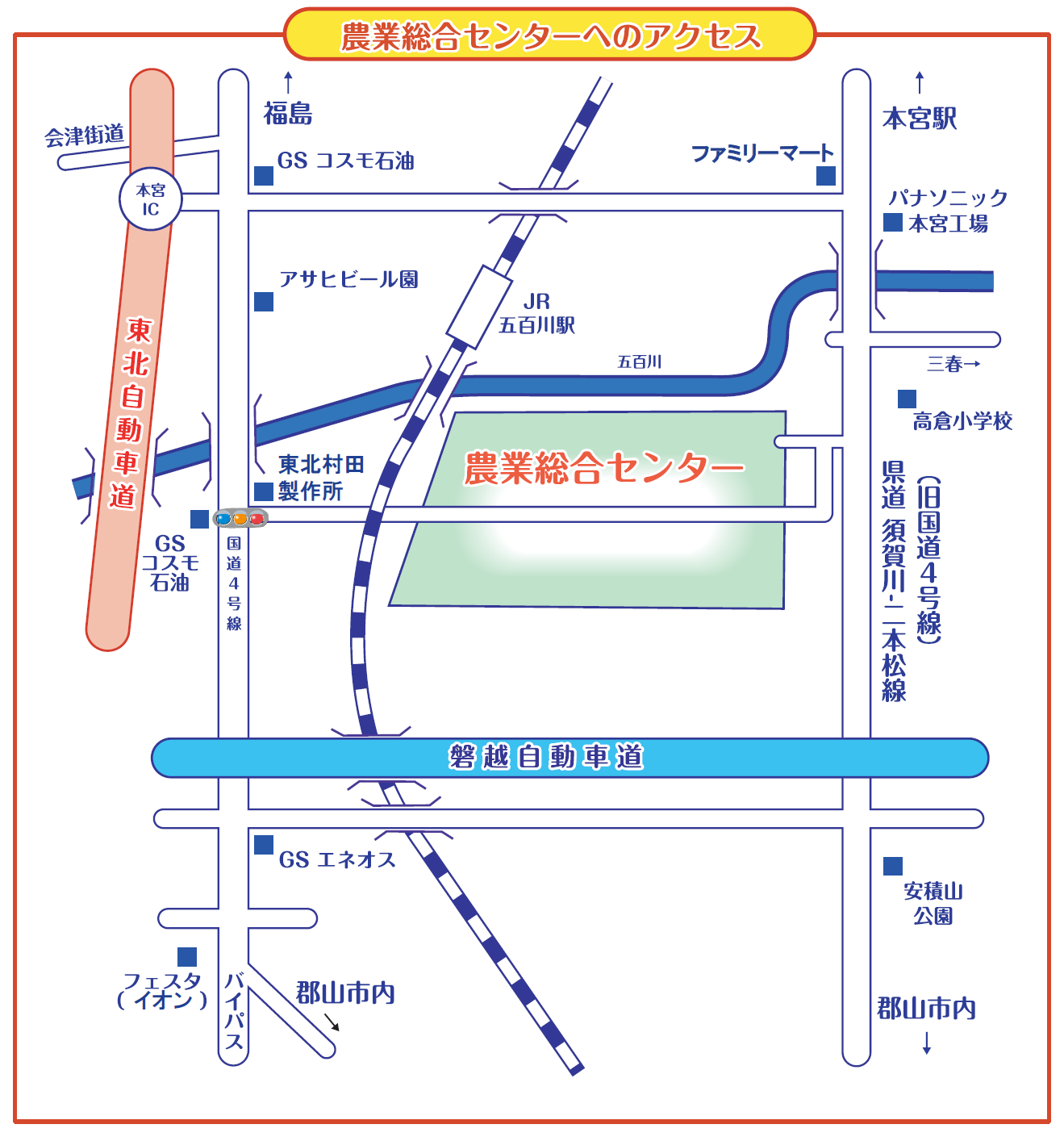 No. 所属 又は 市町村名 職 名 氏 名 12345